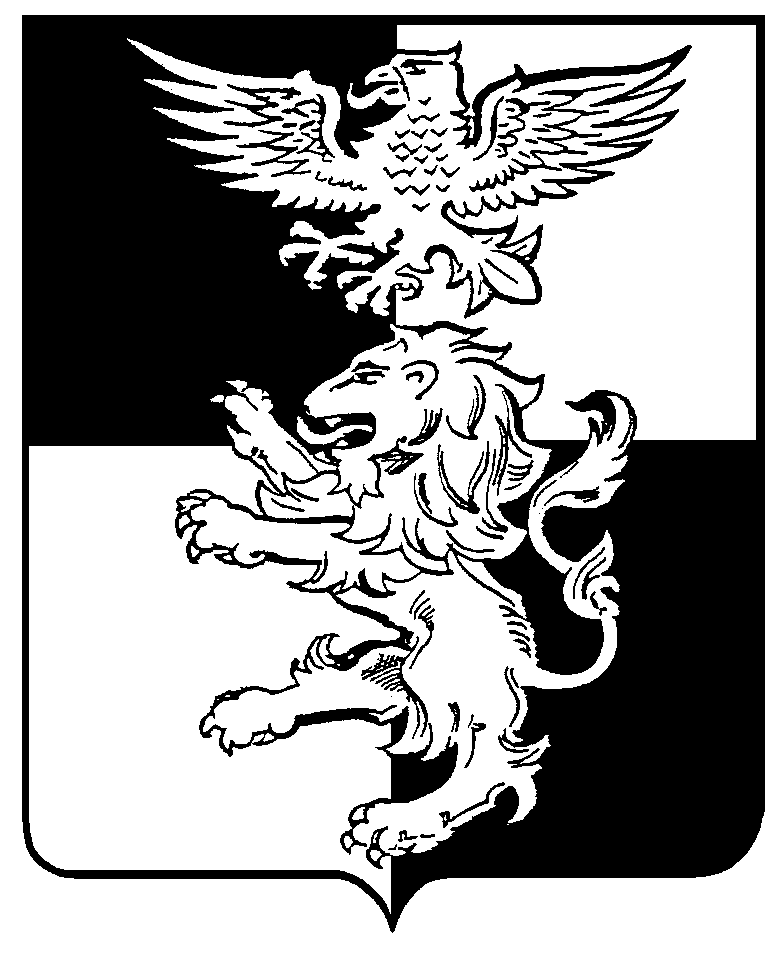 БЕЛГОРОДСКАЯ ОБЛАСТЬ РОССИЙСКОЙ ФЕДЕРАЦИИраспоряжениепредседателя муниципального совета Белгородского района 15 апреля 2021  года                                                                                                  № 4О созыве тридцать шестого заседанияМуниципального совета Белгородского районаВ соответствии со статьей 18 Устава муниципального района «Белгородский район» Белгородской области, статьями 45, 51 Регламента Муниципального совета Белгородского района:1. Провести тридцать шестое заседание Муниципального совета Белгородского района 23 апреля 2021 г. в 15-00 часов в актовом зале администрации Белгородского района (г. Белгород, ул. Шершнева, д. 1-а).  2. Внести на рассмотрение Муниципального совета Белгородского района следующие вопросы:	- Об утверждении исполнения бюджета муниципального района «Белгородский район» Белгородской области за 2020 год;- О предоставлении субсидий бюджетам городских и сельских поселений муниципального района «Белгородский район» Белгородской области из бюджета муниципального района «Белгородский район» Белгородской области на реализацию инициативных проектов; - О внесении изменений в решение Муниципального совета Белгородского района   от 23.12.2016 № 445 «О порядке предоставления права на размещение нестационарного торгового объекта на территории муниципального района «Белгородский район»;- Об отчете Контрольно-счетной комиссии Белгородского района о работе 
за 2020 год;	- Разное.3. На тридцать шестое заседание Муниципального совета Белгородского района пригласить: главу администрации Белгородского района, заместителей главы администрации Белгородского района, руководителей комитетов, управлений администрации района, правоохранительных и других государственных органов, глав администраций сельских и городских поселений, руководителей общественных организаций, представителей средств массовой информации.4. Опубликовать настоящее распоряжение в газете «Знамя» и разместить                                на официальном сайте органов местного самоуправления муниципального района «Белгородский район» Белгородской области (belrn.ru).Председатель Муниципального совета Белгородского района                                            С.И. Тишин